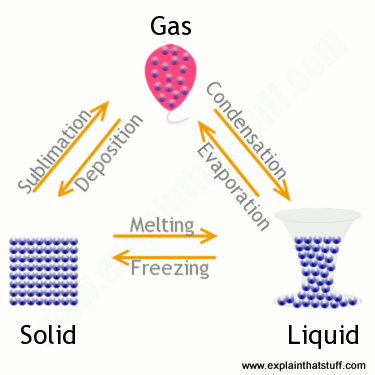 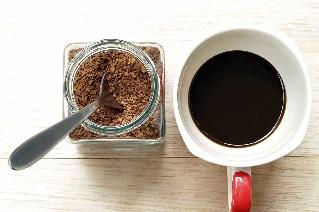 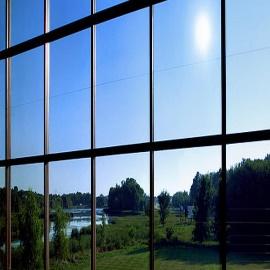 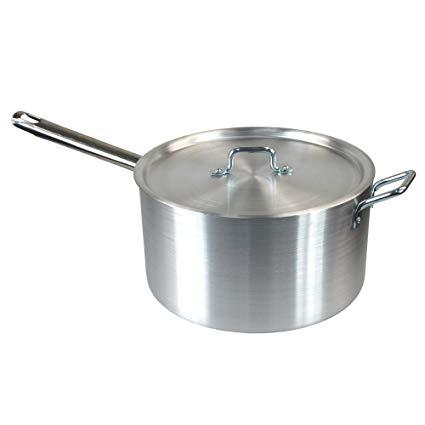 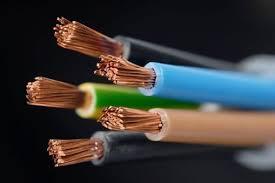 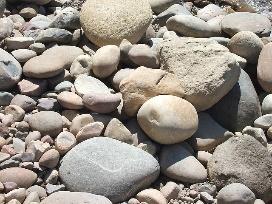 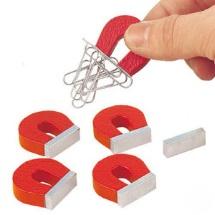 Mary Dean’s CE Primary School – Year 5&6 Classifying MaterialsVocabulary Dozen